ПРОГРАММА ПРАКТИКИБ2.В.01 «Научно-производственная практика»Направление подготовки40.06.01 «Юриспруденция»Научная специальность5.1.4 «Уголовно-правовые науки»Квалификация выпускникаИсследователь. Преподаватель-исследовательФорма обученияОчнаяМосква 2021Цели практикиЦель научно-производственной практики – закрепление знаний, полученных аспирантами в процессе обучения на основе изучения работы научных центров Университета, кафедр, лабораторий Университета или другой научно-исследовательской организации, а также овладение современными методами комплексного исследования.Задачи практикиЗадачами научно-производственной практики являются:сбор, анализ и обобщение научного материала по теме научного исследования; разработка оригинальных научных предложений и научных идей для работы над публикациями и подготовки научного доклада; совершенствование навыков самостоятельной научно-исследовательской работы, практического участия в работе коллективов исследователей. Место дисциплины в структуре программы аспирантурыНаучно-производственная практика относится к вариативной части блока «Практики» учебного плана направления подготовки аспирантов. Общая трудоемкость дисциплины составляет 3 зачетные единицы (108 акад. часов).Для прохождения научно-производственной практики обучающиеся должны обладать знаниями, умениями и навыками, полученными в результате формирования и развития компетенций в следующих дисциплинах и практиках:УК-3 (готовность участвовать в работе российских и международных исследовательских коллективов по решению научных и научно-образовательных задач):- организация научных исследований (1 семестр);УК-4 (готовность использовать современные методы и технологии научной коммуникации на государственном и иностранном языках):- иностранный язык (2 семестр);ОПК-1 (способность самостоятельно осуществлять научно-исследовательскую деятельность в соответствующей профессиональной области с использованием современных методов исследования и информационно-коммуникационных технологий):- иностранный язык (2 семестр);ПК-1 (способностью к работе с отечественными и иностранными источниками, регламентирующую уголовно-процессуальную деятельность):- организация научных исследований (1 семестр);- иностранный язык (2 семестр).Способы проведения практикиСпособ проведения – стационарная.Формы проведения практикиНаучно-производственная практика проводится непрерывно – путем выделения в календарном учебном графике непрерывного периода учебного времени для проведения практики.Место и время проведения практикиНаучно-производственная практика проводится на втором году обучения в соответствии графиком учебного процесса, учебным планом и расписанием занятий. Место проведения практики – кафедра научного руководителя аспиранта.Планируемые результаты обучения по дисциплине, соотнесенные с планируемыми результатами освоения программы высшей квалификации (компетенциями выпускников)Структура и содержание практикиОбщая трудоемкость научно-производственной практики составляет 3  зачетные единицы (108ак. часов).Фонд оценочных средств для проведения текущего контроля успеваемости и промежуточной аттестации обучающихся по дисциплине9.1. Перечень компетенций, на освоение которых направлено изучение дисциплины «Научно-производственная практика», с указанием этапов их формирования в процессе освоения образовательной программы, представлен в п.3 настоящей программы.9.2. Описание показателей и критериев оценивания компетенций на различных этапах их формирования, описание шкал оценивая9.2.1. Показатели и критерии оценивания компетенций, используемые шкалы оценивания9.2.2. Описание шкал оценивания степени сформированности элементов компетенцийШкала 1. Оценка сформированности отдельных элементов компетенцийШкала 2. Комплексная оценка сформированности знаний, умений и владений9.3. Типовые контрольные задания или иные материалы, необходимые для оценки знаний, умений, навыков и (или) опыта деятельности, характеризующих этапы формирования компетенций в процессе освоения образовательной программы.Научно-технический отчет является итогом производственной практики, он подписывается аспирантом и утверждается научным руководителем и руководителем практики. Отчет является самостоятельной работой аспиранта, материалом для публикаций и основой дальнейшего диссертационного исследования. После защиты отчета на кафедре аспирант аттестуется в соответствии с установленными требованиями.Отчет о практике оформляется в виде расчетно-пояснительной записки (РПЗ), объем которой вместе с приложениями может составлять до 30 страниц.Содержание отчета определяется аспирантом совместно с руководителем практики и обычно содержит: титульный лист;содержание;введение;обзор и анализ литературы;содержательная часть отчета;заключение;список используемых источников;приложения.Состав и содержание приложений к отчету аспирант определяет самостоятельно. Так, например, приложением к отчету может являться CD-диск, на который аспирант записывает текст отчета, иллюстрации к нему, тексты статей по теме практики и т.д.Для систематизированного раскрытия содержания основная часть отчета подразделяется на разделы и подразделы.Библиографический список составляется в соответствии с требованиями к печатным и электронным изданиям.После прохождения практики в сроки, установленные учебным планом и календарным графиком, по результатам собеседования выставляется дифференцированный зачет. Его выставляет руководитель практики. На зачет аспирант представляет следующие материалы:отчет по практике;отзыв непосредственного руководителя.Ресурсное обеспечение дисциплины10.1. Основная и дополнительная учебная литература, необходимая для освоения дисциплиныа) основная литератураПсихология и педагогика: учебное пособие / Ю. Б. Надточий. — Казань: "Бук", 2019. — 210 с. Информационные ресурсы и технологии: учебное пособие / В. В. Нечаев [и др.]; под ред. В. В. Нечаева. — М.: МИРЭА, 2015. — 92 с.Раев В.К. Методическое обеспечение подготовки выступлений по защите выпускных квалификационных работ (магистерских и кандидатских диссертаций) / М.: МИРЭА, 2016 г., 20 с., ISBN 978-5-00077-511-0.Бурда А.Г. Основы научно-исследовательской деятельности: учебное пособие (курс лекций) / А.Г. Бурда; Кубан. гос. аграр. ун-т. – Краснодар, 2015. – 145 с.б) дополнительная литератураИнформационные ресурсы и технологии : учебное пособие / В. В. Нечаев [и др.]; под ред. В. В. Нечаева. — М.: МИРЭА, 2015. — 92 с.: ил. — Библиогр.: с. 84-86Психология управления : учебник для вузов / В. В. Козлов, Г. М. Мануйлов, Н. П. Фетискин. — М.: Академия, 2013. — 240 сЧерныш А.Я. Организация и ведение научных исследований аспирантами: учебник. [Электронный ресурс] / А.Я. Черныш, Н.П. Багмет, Т.Д. Михайленко, Е.Г. Анисимов. — Электрон.10.2. Ресурсы информационно-телекоммуникационной сети Интернет, необходимые для освоения дисциплиныСПС «Консультант плюс»www.elibrary.ruФедеральный  портал «Российское образование» http://www.edu.ru/ -Федеральный правовой портал «Юридическая Россия» -http://www.law.edu.ru/Библиотека законодательных актов Российской Федерации - http://www.vcom.ru/law/rf_law_2.shtmПравовые сайты Интернет, в частности http://www.sartraccc.ru.Справочно-правовая система "Консультант Плюс".Справочно-правовая система "ГАРАНТ".http://www.gov.ru/ (Официальный интернет- портал правовой информации).http://www.kremlin.ru/ (Президент РФ, Администрация Президента РФ). http://www.goverment.gov.ru/ (Правительство РФ). http://www.premier.gov.ru/ (Председатель Правительства РФ). http://www.council.gov.ru/ (Совет Федерации). http://www.duma.gov.ru/ (Государственная Дума). http://www.ksrf.ru (Конституционный Суд РФ). http://www.supcourt.ru (Верховный Суд РФ). http://www.arbitr.ru/ (Высший Арбитражный Суд РФ). http://www.rg.ru/ («Российская газета»).Образовательный портал «УМНИК»: http://new.volsu.ru/umnik Федеральный образовательный портал. Библиотека. Единое окно доступа к образовательным ресурсам: http://window. edu. ru/library Научная электронная библиотека: http://elibrary.ru Электронно-библиотечная система http://znanium.com/ЭБС «Лань»www.garant.ru – Система «Гарант», правовые базы российского законодательства;www.consultant.ru – Общероссийская сеть распространения правовой информации (Консультант-Плюс);www.rg.ru – сервер «Российской газеты»;www.elibrary.ru – журналы AIP.10.3. Информационные технологии, используемые при осуществлении образовательного процесса по дисциплине, включая перечень программного обеспечения и информационных справочных системПрограммные средства MicrosoftOffice;10.4. Материально-техническая база, необходимая для осуществления образовательного процесса по дисциплинеУчебная аудитория, оснащенная презентационным оборудованием.Рабочая программа дисциплины составлена в соответствии с требованиями ФГОС ВО по направлению подготовки аспирантов 40.06.01 «Юриспруденция» с научной специальностью 5.1.4 «Уголовно-правовые науки»ПРОГРАММА ПРАКТИКИБ2.В.02 «Педагогическая практика»Направление подготовки40.06.01 «Юриспруденция»Научная специальность5.1.4 «Уголовно-правовые науки»Квалификация выпускникаИсследователь. Преподаватель-исследовательФорма обученияОчнаяМосква 2021Цели практикиЦель педагогической практики – формирование профессиональной компетентности будущего преподавателя высшей школы. В ходе педагогической практики аспирант должен уметь ставить учебно-воспитательные цели, применять различные формы организации учебной деятельности студентов, контролировать и оценивать эффективность учебной деятельности, использовать в учебном процессе знание фундаментальных основ, новейших достижений, проблем и тенденций соответствующей научной отрасли.Задачи практикиЗадачами педагогической практики являются:организация и планирование профессионально-ориентированной деятельности в соответствии с производственной необходимостью;формирование навыков практической работы преподавателя высшей школы;формирование навыков анализа учебных занятий;квалифицированная постановка целей и задач педагогического исследования в образовательном учреждении.Место практики в структуре программы аспирантурыПедагогическая практика относится к вариативной части блока «Практики» учебного плана направления подготовки аспирантов. Общая трудоемкость дисциплины составляет 3 зачетные единицы (108 акад. часов).Для прохождения педагогической практики обучающиеся должны обладать знаниями, умениями и навыками, полученными в результате формирования и развития компетенций в следующих дисциплинах и практиках:УК-2 (способностью проектировать и осуществлять комплексные исследованияУК-1 (способность к критическому анализу и оценке современных научных достижений, генерированию новых идей при решении исследовательских и практических задач, в том числе в междисциплинарных областях):- история и философия науки (3 семестр);- научно-производственная практика (3 семестр).УК-2 (способность проектировать и осуществлять комплексные исследования, в том числе междисциплинарные, на основе целостного системного научного мировоззрения с использованием знаний в области истории и философии науки):- история и философия науки (3 семестр);- научно-производственная практика (3 семестр).УК-3 (готовность участвовать в работе российских и международных исследовательских коллективов по решению научных и научно-образовательных задач):- организация научных исследований (1 семестр);- история и философия науки (3 семестр);- научно-производственная практика (3 семестр).УК-4 (готовность использовать современные методы и технологии научной коммуникации на государственном и иностранном языках):- иностранный язык (2 семестр);- научно-производственная практика (3 семестр).УК-5 (способность следовать этическим нормам в профессиональной деятельности):- история и философия науки (3 семестр).УК-6 (способность планировать и решать задачи собственного профессионального и личностного развития):- история и философия науки (3 семестр).ОПК-1 (владение методологией научно-исследовательской деятельности в области юриспруденции):- иностранный язык (2 семестр);- информационное обеспечение диссертационного исследования (3 семестр);- научно-производственная практика (3 семестр).ОПК-2 (владение культурой научного исследования в области юриспруденции, в том числе с использованием новейших информационно-коммуникационных технологий):- история и философия науки (3 семестр);- научно-производственная практика (3 семестр).ОПК-3 (способность к разработке новых методов исследования и их применению в самостоятельной научно-исследовательской деятельности в области юриспруденции с соблюдением законодательства Российской Федерации об авторском праве):- история и философия науки (3 семестр);- научно-производственная практика (3 семестр).ОПК-4 (готовность организовать работу исследовательского и (или) педагогического коллектива в области юриспруденции):- история и философия науки (3 семестр);- научно-производственная практика (3 семестр).ОПК-5 (готовность к преподавательской деятельности по основным образовательным программам высшего образования):- история и философия науки (3 семестр).ПК-1 (способностью к работе с отечественными и иностранными источниками, регламентирующую уголовно-процессуальную деятельность):- организация научных исследований (1 семестр);- иностранный язык (2 семестр);- информационное обеспечение диссертационного исследования (3 семестр);- научно-производственная практика (3 семестр).Способы проведения практикиСпособ проведения – стационарная.Формы проведения практикиПедагогическая практика проводится непрерывно – путем выделения в календарном учебном графике непрерывного периода учебного времени для проведения практики.Место и время проведения практикиПедагогическая практика проводится на втором году обучения в соответствии графиком учебного процесса, учебным планом и расписанием занятий. Место проведения практики – кафедра научного руководителя аспиранта.Планируемые результаты обучения по дисциплине, соотнесенные с планируемыми результатами освоения программы высшей квалификации (компетенциями выпускников)Структура и содержание практикиОбщая трудоемкость педагогической практики составляет 3 зачетные единицы (108 акад. часов).Фонд оценочных средств для проведения текущего контроля успеваемости и промежуточной аттестации обучающихся по дисциплине9.1. Перечень компетенций, на освоение которых направлено изучение дисциплины «Педагогическая практика», с указанием этапов их формирования в процессе освоения образовательной программы, представлен в п.3 настоящей рабочей программы.9.2. Описание показателей и критериев оценивания компетенций на различных этапах их формирования, описание шкал оценивая9.2.1. Показатели и критерии оценивания компетенций, используемые шкалы оценивания9.2.2. Описание шкал оценивания степени сформированности элементов компетенцийШкала 1. Оценка сформированности отдельных элементов компетенцийШкала 2. Комплексная оценка сформированности знаний, умений и владений9.3. Типовые контрольные задания или иные материалы, необходимые для оценки знаний, умений, навыков и (или) опыта деятельности, характеризующих этапы формирования компетенций в процессе освоения образовательной программы.Во время прохождения педагогической практики с обучающимися проводятся организационные и учебные занятия. Учебные занятия строятся преимущественно на основе интерактивных технологий (обсуждения, дискуссии, деловые игры и т.п.). Важной составляющей педагогической практики являются мастер-классы, которые организуют для обучающихся опытные преподаватели и руководитель практики для передачи своего педагогического опыта по использованию отдельных образовательных технологий, методов и приемов работы. Обучающиеся в собственной педагогической деятельности используют разнообразные научно-исследовательские и образовательные технологии: современные средства оценивания результатов обучения, проектный метод, ролевые и деловые игры, дискуссии, практические и лабораторные работы. Они проводят индивидуальные занятия с обучающимися под руководством руководителя практики. Ресурсное обеспечение практики10.1. Основная и дополнительная учебная литература, необходимая для освоения дисциплиныа) основная литератураПсихологический анализ педагогической деятельности и субъектов образовательного процесса: учебное пособие. [Электронный ресурс] — Электрон. дан. — БГПУ имени М. Акмуллы, 2014. — 270 с. — Режим доступа: http://e.lanbook.com/book/70183 Психология: учебное пособие для студентов технических ВУЗов / И. В. Гайдамашко, Ю. И. Жемерикина, Л. В. Юркина. — М.: ОнтоПринт, 2018. — 380 с. (МИРЭА 15 Г14)Психология и педагогика: учебное пособие / Ю. Б. Надточий. — Казань: "Бук", 2019. — 210 с. (МИРЭА 15 Н17)б) дополнительная литератураПедагогика высшей школы: учебное пособие для вузов / Е. И. Артамонова, Д.В. Чернилевский. — М.: МАНПО, 2012. — 248 с.Корытченкова, Н.И. Психология и педагогика профессиональной деятельности. [Электронный ресурс] / Н.И. Корытченкова, Т.И. Кувшинова. — Электрон. дан. — Кемерово: КемГУ, 2012. — 171 с. — Режим доступа: http://e.lanbook.com/book/30017 Основы психологии и педагогики: учебно-методическое пособие / В. В. Ефременко, В. И. Мищенко. — М.: Изд-во "Перо", 2017. — 232 с (МИРЭА 15 Е92)Возможности общения: методы воздействия: учебно-методическое пособие / Ю. Б. Надточий. — Казань: Бук, 2019. — 60 с. (МИРЭА 15 Н17)Психология высшей школы в союзном государстве: учебно-методическое пособие/ под редакцией С.Л. Кандыбовича и Т.В. Разиной. – Минск. ХАРВЕСТ, 2019 – 671с.10.2. Ресурсы информационно-телекоммуникационной сети Интернет, необходимые для освоения дисциплиныСПС «Консультант плюс»www.elibrary.ruФедеральный  портал «Российское образование» http://www.edu.ru/ -Федеральный правовой портал «Юридическая Россия» -http://www.law.edu.ru/Библиотека законодательных актов Российской Федерации - http://www.vcom.ru/law/rf_law_2.shtmПравовые сайты Интернет, в частности http://www.sartraccc.ru.Справочно-правовая система "Консультант Плюс".Справочно-правовая система "ГАРАНТ".http://www.gov.ru/ (Официальный интернет- портал правовой информации).http://www.kremlin.ru/ (Президент РФ, Администрация Президента РФ). http://www.goverment.gov.ru/ (Правительство РФ). http://www.premier.gov.ru/ (Председатель Правительства РФ). http://www.council.gov.ru/ (Совет Федерации). http://www.duma.gov.ru/ (Государственная Дума). http://www.ksrf.ru (Конституционный Суд РФ). http://www.supcourt.ru (Верховный Суд РФ). http://www.arbitr.ru/ (Высший Арбитражный Суд РФ). http://www.rg.ru/ («Российская газета»).Образовательный портал «УМНИК»: http://new.volsu.ru/umnik Федеральный образовательный портал. Библиотека. Единое окно доступа к образовательным ресурсам: http://window. edu. ru/library Научная электронная библиотека: http://elibrary.ru Электронно-библиотечная система http://znanium.com/ЭБС «Лань»www.garant.ru – Система «Гарант», правовые базы российского законодательства;www.consultant.ru – Общероссийская сеть распространения правовой информации (Консультант-Плюс);www.rg.ru – сервер «Российской газеты»;www.elibrary.ru – журналы AIP.10.3. Информационные технологии, используемые при осуществлении образовательного процесса по дисциплине, включая перечень программного обеспечения и информационных справочных системПрограммные средства MicrosoftOffice; 10.4. Материально-техническая база, необходимая для осуществления образовательного процесса по дисциплинеУчебная аудитория, оснащенная презентационным оборудованием.Рабочая программа дисциплины составлена в соответствии с требованиями ФГОС ВО по направлению подготовки аспирантов 40.06.01 «Юриспруденция» с научной специальностью 5.1.4 «Уголовно-правовые науки».ПРОГРАММА НАУЧНЫХ ИССЛЕДОВАНИЙНаправление подготовки40.06.01 «Юриспруденция»Научная специальность5.1.4 «Уголовно-правовые науки»Квалификация выпускникаИсследователь. Преподаватель-исследовательФорма обученияОчнаяМосква 2021Цели научных исследованийОсновной целью научных исследований аспирантов является развитие способности самостоятельного осуществления исследовательской деятельности, связанной с решением сложных профессиональных задач в инновационных условиях.Задачи научных исследованийОсновными задачами научных исследований аспиранта являются:развитие научно-исследовательских компетенций, определенных образовательным стандартом соответствующего направления подготовки аспирантов и учебным планом соответствующего профиля подготовки аспирантов;формирование углубленных навыков академической работы, начиная с этапа выдвижения и формулирования рабочей гипотезы, выработки методологических и методических оснований, подготовки и проведения исследований, и завершая написанием и представлением научных работ и диссертации;выработка у аспирантов навыков научной дискуссии и презентации исследовательских результатов, публичной защиты собственных научных положений;проведение аспирантами индивидуальных и групповых теоретических и прикладных научных исследований;совместное участие аспирантов и научных руководителей в выполнении различных видов НИР.Место научных исследований в структуре основной профессиональной образовательной программыНаучные исследования относятся к вариативной части блока «Научные исследования» учебного плана.В блок «Научные исследования» входят научные исследования и подготовка научно-квалификационной работы (диссертации) на соискание ученой степени кандидата наук.Общая трудоемкость научных исследований составляет 135 зачетные единицы (4860 акад. часов).Для освоения научных исследований обучающиеся должны обладать знаниями, умениями и навыками, полученными в результате формирования и развития компетенций в следующих дисциплинах и практиках:УК-1 (способность к критическому анализу и оценке современных научных достижений, генерированию новых идей при решении исследовательских и практических задач, в том числе в междисциплинарных областях):- история и философия науки (3 семестр);- научно-производственная практика (3 семестр).УК-2 (способность проектировать и осуществлять комплексные исследования, в том числе междисциплинарные, на основе целостного системного научного мировоззрения с использованием знаний в области истории и философии науки):- история и философия науки (3 семестр);- научно-производственная практика (3 семестр).УК-3 (готовность участвовать в работе российских и международных исследовательских коллективов по решению научных и научно-образовательных задач):- организация научных исследований (1 семестр);- история и философия науки (3 семестр);- научно-производственная практика (3 семестр).УК-4 (готовность использовать современные методы и технологии научной коммуникации на государственном и иностранном языках):- иностранный язык (2 семестр);- научно-производственная практика (3 семестр).УК-5 (способность следовать этическим нормам в профессиональной деятельности):- история и философия науки (3 семестр);- психология и педагогика высшей школы (4 семестр);- педагогическая практика (4 семестр).УК-6 (способность планировать и решать задачи собственного профессионального и личностного развития):- история и философия науки (3 семестр);- педагогическая практика (4 семестр).ОПК-1 (владение методологией научно-исследовательской деятельности в области юриспруденции):- иностранный язык (2 семестр);- информационное обеспечение диссертационного исследования (3 семестр);- методология юридической науки (4 семестр);- научно-производственная практика (3 семестр).ОПК-2 (владение культурой научного исследования в области юриспруденции, в том числе с использованием новейших информационно-коммуникационных технологий):- история и философия науки (3 семестр);- методология юридической науки (4 семестр);- научно-производственная практика (3 семестр).ОПК-3 (способность к разработке новых методов исследования и их применению в самостоятельной научно-исследовательской деятельности в области юриспруденции с соблюдением законодательства Российской Федерации об авторском праве):- история и философия науки (3 семестр);- методология юридической науки (4 семестр);- научно-производственная практика (3 семестр).ОПК-4 (готовность организовать работу исследовательского и (или) педагогического коллектива в области юриспруденции):- история и философия науки (3 семестр);- научно-производственная практика (3 семестр).ОПК-5 (готовность к преподавательской деятельности по основным образовательным программам высшего образования):- история и философия науки (3 семестр);- психология и педагогика высшей школы (4 семестр);- педагогическая практика (4 семестр).- организация научных исследований в уголовном и уголовно-исполнительном праве (5 семестр);ПК-1 (способность к работе с отечественными и иностранными источниками, регламентирующую уголовно-процессуальную деятельность):- организация научных исследований (1 семестр);- иностранный язык (2 семестр);- информационное обеспечение диссертационного исследования (3 семестр);- психология и педагогика высшей школы (4 семестр);- методология юридической науки (4 семестр);- научно-производственная практика (3 семестр).- педагогическая практика (4 семестр);- методика преподавания юриспруденции в высшей школе (5 семестр);- организация научных исследований в уголовном и уголовно-исполнительном праве (5 семестр);- методология и методика конкретных криминологических исследований (5 семестр);- уголовно-правовые науки (5 семестр).Планируемые результаты обучения по дисциплине, соотнесенные с планируемыми результатами освоения программы высшей квалификации (компетенциями выпускников)Содержание научных исследованийОбщая трудоемкость научных исследований составляет 135 зачетные    единицы (4860 акад. часов).5.1. Распределение объема научных исследований по разделам (темам), семестрам, видам учебной работы и формам контроля.5.2. Этапы научных исследованийРаспределение трудоемкости научных исследований по семестрам5.3. Обязательный минимум содержания научных исследований5.4. Наименование и содержание разделов научных исследованийСодержание научного исследования:1. Определение тематики исследований. Сбор и реферирование научной литературы, позволяющей определить цели и задачи выполнения научного           исследования.На данном этапе выполнения научной работы аспирант совместно с            научным руководителем изучает и реферирует литературу (зарубежные и отечественные) по тематике исследования. Формулируются цели, задачи, перспективы исследования. Определяется актуальность и научная новизна работы. Совместно с научным руководителем проводится работа по формулированию темы научной работы и определению структуры работы.2. Выбор и практическое освоение методов исследований по теме             научного исследования. Выполнение экспериментальной части научной работы.На данном этапе выполнения научной работы разрабатывается схема       эксперимента с подбором оптимальных методов исследования, определяемых тематикой исследования и материально-техническим обеспечением клинической базы. На данном этапе выполнения научной работы аспирант под руководством научного руководителя и в соответствии с поставленными задачами исследования выполняет экспериментальную часть работы, осуществляет сбор и подготовку научных материалов, квалифицированную постановку экспериментов, проведение клинических, лабораторных и пр. исследований. 3. Статистическая обработка и анализ экспериментальных данных по      итогам научного исследования.На данном этапе выполнения научной работы аспирант под руководством научного руководителя осуществляет обобщение и систематизацию результатов проведенных исследований, используя современную вычислительную технику, выполняет математическую (статистическую) обработку полученных данных, формулирует заключение и выводы по результатам наблюдений и исследований.В процессе НИ аспирант должен выполнить следующее:– изучить современные направления теоретических и прикладных научных          исследований в соответствующей области науки;– ознакомиться с результатами работы соответствующей научной школы           Университета;– изучить основные общенаучные термины и понятия, относящиеся к научным исследованиям, нормативным документам в соответствующей области науки; – изучить теоретические источники в соответствии с темой НКР и поставленной проблемой; – сформулировать актуальность и практическую значимость научной задачи, обосновать целесообразность ее решения;– провести анализ состояния и степени изученности проблемы;– сформулировать цели и задачи исследования;– сформулировать объект и предмет исследования;– выдвинуть научную гипотезу и выбрать направления исследования с использованием определённых методических приемов;– составить схему исследования;– выполнить библиографический и (при необходимости) патентный поиск           источников по проблеме;– разработать методику экспериментальных исследований и провести предварительные эксперименты;– оценить результаты предварительных экспериментов, принять решение о применимости принятых методов и методик исследования для достижения цели;– провести экспериментальное исследование;– обработать результаты эксперимента;– сделать выводы и разработать рекомендации;– подготовить и опубликовать печатные работы в периодических изданиях «Перечня российских рецензируемых научных журналов» ВАК;– провести апробацию в виде участия с устными докладами на региональных, всероссийских и/или международных конференциях и симпозиумах.Учебно-методическое обеспечение для самостоятельной работы обучающихсяОсновной формой деятельности аспирантов при выполнении научных исследований и подготовки научного доклада об основных результатах НКР является самостоятельная работа с консультацией у руководителя и обсуждением основных разделов: целей и задач исследований, научной и практической значимости теоретических и экспериментальных исследований, полученных результатов, выводов.Фонд оценочных средств для проведения текущего контроля успеваемости и промежуточной аттестации обучающихся7.1. Перечень компетенций, на освоение которых направлены научные исследования, с указанием этапов их формирования в процессе освоения образовательной программы, представлен в п.3 настоящей программы.7.2. Описание показателей и критериев оценивания компетенций на различных этапах их формирования, описание шкал оценивая7.2.1. Показатели и критерии оценивания компетенций, используемые шкалы оценивания7.2.2. Описание шкал оценивания степени сформированности элементов компетенцийШкала 1. Оценка сформированности отдельных элементов компетенцийШкала 2. Комплексная оценка сформированности знаний, умений и владений7.3. Типовые контрольные задания или иные материалы, необходимые для оценки знаний, умений, навыков и (или) опыта деятельности, характеризующих этапы формирования компетенций в процессе освоения образовательной программы.Объективными показателями уровня научных исследований аспирантов являются:наличие и выполнение годовых планов научных исследований;участие аспирантов в деятельности научных школ;количество публикаций научных работ аспирантов, прежде всего, в журналах, включенных в Перечень научных изданий ВАК, а также в изданиях, рецензируемых международными базами данных и РИНЦ;участие аспирантов в конференциях, симпозиумах и др.;участие аспирантов в грантовых программах;победы в конкурсах на лучшую научную работу, призовые места в олимпиадах и пр.Результаты научных исследований аспирантов должны быть оформлены в виде научно-квалификационной работы, отвечающей требованиям ГОСТ Р 7.0.11-2011. Список литературы должен быть оформлен в соответствии с ГОСТ Р 7.0.5-2008.Научно-квалификационная работа должна быть написана аспирантом самостоятельно, обладать внутренним единством, содержать новые научные результаты и положения, выдвигаемые для публичной защиты. Предложенные аспирантом решения должны быть аргументированы и оценены по сравнению с другими известными решениями.Научно-квалификационная работа должна содержать решение задачи, имеющей существенное значение для соответствующей отрасли знаний или научно-обоснованные технические или иные решения и разработки, имеющие существенное значение для развития науки.В научно-квалификационной работе, имеющей прикладной характер, должны приводиться сведения о практическом использовании полученных автором научных результатов, а в научно-квалификационной работе, имеющей теоретический характер, – рекомендации по использованию научных выводов.Основные результаты научно-квалификационной работы должны быть опубликованы в научных рецензируемых изданиях, определенных в Перечне рецензируемых изданий, согласно Положению о присуждении ученых степеней, утвержденному постановлением Правительства Российской Федерации от              24 сентября 2013 г. №842 «О порядке присуждения ученых степеней» (не менее трех статей).Представление основных результатов выполненной научно-квалификационной работы по теме, утвержденной Университетом в рамках направленности образовательной программы, проводится	в форме научного доклада объемом не более 1 п.л.Тема научного доклада должна совпадать с утвержденной темой научно-квалификационной работы (диссертации) аспиранта, а содержание доклада должно свидетельствовать о готовности аспиранта к защите научно-квалификационной работы и отражать следующие основные аспекты содержания этой работы:актуальность, научную новизну, теоретическое и прикладное значение;объект, предмет, цель и задачи исследования;материал исследования, способы его документирования;теоретическую базу и методологию исследования;структуру работы;основные результаты исследования и положения, выносимые на защиту;апробацию результатов исследования.Ресурсное обеспечение дисциплины8.1. Основная и дополнительная учебная литература, необходимая для освоения дисциплиныа) основная литератураа) основная литература1. Рыжков, И.Б. Основы научных исследований и изобретательства. [Электронный ресурс] — Электрон. дан. — СПб. : Лань, 2012. — 224 с. — Режим доступа: http://e.lanbook.com/book/27752. ГОСТ 7.32-2001 Система стандартов по информации, библиотечному и издательскому делу. Отчет о научно-исследовательской работе. Структура и правила оформления. Режим доступа:http://protect.gost.ru/document.aspx?control=7&id=130946. 3. Раев В.К. Методическое обеспечение подготовки выступлений по защите выпускных квалификационных работ (магистерских и кандидатских диссертаций) / М.: МИРЭА, 2016 г., 20 с., ISBN 978-5-00077-511-0.4. Раев В.К. Основы методического обеспечения подготовки магистерских и кандидатских диссертаций / М.: МИРЭА, 2016 г., 20 с., ISBN 978-5-00077-511-0.б) дополнительная литература1. ГОСТ 7.0.11-2011 Диссертация и автореферат диссертации. Структура и правила оформления. Режим доступа:http://protect.gost.ru/document.aspx?control=7&id=179727. 2. ГОСТ 7.0.11-2011 Диссертация и автореферат диссертации. Структура и правила оформления. Режим доступа:http://protect.gost.ru/document.aspx?control=7&id=179727.3. Бурда А.Г. Основы научно-исследовательской деятельности: учебное пособие (курс лекций) / А.Г. Бурда; Кубан. гос. аграр. ун-т. – Краснодар, 2015. – 145 с.4. Гречников Ф.В. Основы научных исследований / Ф.В. Гречников, В.Р. Каргин. – Самара: Изд-во СГАУ, 2015. – 111 с.5. Никитина Е.А. Философия науки (основные проблемы).  Учебное пособие. Изд. 3-е. – М.: Московский технологический университет (МИРЭА), 2016. – 136 с. 6. Пономарев А.Б. Методология научных исследований / А.Б. Пономарев, Э.А. Пикулева. – Пермь, Изд-во Перм. нац. исслед. политехн. ун-та, 2014. – 186 с.7. Черныш А.Я. Организация и ведение научных исследований аспирантами: учебник. [Электронный ресурс] / А.Я. Черныш, Н.П. Багмет, Т.Д. Михайленко, Е.Г. Анисимов. — Электрон. дан. — М.: РТА, 2014. — 278 с. — Режим доступа: http://e.lanbook.com/book/74266 8. Черныш А.Я. Организация, формы и методы научных исследований: учебник. [Электронный ресурс] / А.Я. Черныш, Н.П. Багмет, Т.Д. Михайленко, Е.Г. Анисимов. — Электрон. дан. — М.: РТА, 2012. — 320 с. — Режим доступа: http://e.lanbook.com/book/741349. Кожухар В. М. Основы научных исследований: Учебное пособие. –  М.: Издательско-торговая корпорация «Дашков и К°», 2010. — 216 с8.2. Ресурсы информационно-телекоммуникационной сети Интернет, необходимые для освоения дисциплины1. Образовательный портал «УМНИК»: http://new.volsu.ru/umnik 2. Федеральный образовательный портал. Библиотека. Единое окно доступа к образовательным ресурсам: http://window. edu. ru/library 3. Научная электронная библиотека: http://elibrary.ru 4. Электронно-библиотечная система http://znanium.com/5. ЭБС «Лань»8.3. Информационные технологии, используемые при осуществлении образовательного процесса по дисциплине, включая перечень программного обеспечения и информационных справочных системПрограммные средства MicrosoftOffice; 8.4. Материально-техническая база, необходимая для осуществления образовательного процесса по дисциплинеУчебная аудитория, оснащенная презентационным оборудованием.Рабочая программа дисциплины составлена в соответствии с требованиями ФГОС ВО по направлению подготовки аспирантов 40.06.01 «Юриспруденция» с научной специальностью 5.1.4 «Уголовно-правовые науки»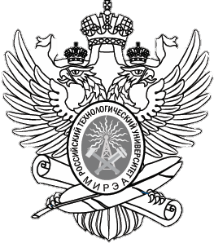 МИНОБРНАУКИ РОССИИФедеральное государственное бюджетное образовательное учреждениевысшего образования«МИРЭА – Российский технологический университет»РТУ МИРЭАУТВЕРЖДАЮПервый проректор
____________________ Н.И. Прокопов«____» ______________ 20__ г.Формируемые компетенции(код и название компетенции,уровень освоения – при наличии в картекомпетенции)Планируемые результаты обучения
по дисциплине, характеризующие
этапы формирования компетенцийУК-1 (способность к критическому анализу и оценке современных научных достижений, генерированию новых идей при решении исследовательских и практических задач, в том числе в междисциплинарных областях).Знать методы критического анализа и оценки современных научных достижений. УК-1 (способность к критическому анализу и оценке современных научных достижений, генерированию новых идей при решении исследовательских и практических задач, в том числе в междисциплинарных областях).Уметь:- критически анализировать и оценивать альтернативные подходы к решению исследовательских и практических задач, в том числе в междисциплинарных областях;- генерировать новые идеи при решении исследовательских и практических задач, в том числе в междисциплинарных областях.УК-1 (способность к критическому анализу и оценке современных научных достижений, генерированию новых идей при решении исследовательских и практических задач, в том числе в междисциплинарных областях).Владеть навыками анализа методологических проблем, возникающих при решении исследовательских и практических задач, в том числе в междисциплинарных областях.УК-2 (способность проектировать и осуществлять комплексные исследования, в том числе междисциплинарные, на основе целостного системного научного мировоззрения с использованием знаний в области истории и философии науки).Знать: - методы научного познания и структуру научного знания; типы научной рациональности;- основания и функции научной картины мира;- особенности методологии междисциплинарных исследований.УК-2 (способность проектировать и осуществлять комплексные исследования, в том числе междисциплинарные, на основе целостного системного научного мировоззрения с использованием знаний в области истории и философии науки).Уметь:- анализировать мировоззренческие проблемы, возникающие в науке на современном этапе ее развития; - использовать методологический инструментарий философии для проектирования комплексных, в т.ч. междисциплинарных научных исследований.УК-2 (способность проектировать и осуществлять комплексные исследования, в том числе междисциплинарные, на основе целостного системного научного мировоззрения с использованием знаний в области истории и философии науки).Владеть:- навыками проектирования и осуществления комплексных, в т.ч. междисциплинарных исследований на основе целостного системного научного мировоззрения и знаний в области истории и философии науки;- навыками аргументированного изложения своей позиции и ведения научных дискуссий.УК-3 (готовность участвовать в работе российских и международных исследовательских коллективов по решению научных и научно-образовательных задач)Знать методы критического анализа и оценки современных научных достижений, методы генерирования новых идей при решении исследовательских и практических задач, в том числе в междисциплинарных областях, методы научно-исследовательской деятельностиУК-3 (готовность участвовать в работе российских и международных исследовательских коллективов по решению научных и научно-образовательных задач)Уметь анализировать альтернативные варианты решения исследовательских и практических задач и оценивать потенциальные выигрыши/проигрыши реализации этих вариантовУК-3 (готовность участвовать в работе российских и международных исследовательских коллективов по решению научных и научно-образовательных задач)Владеть навыками анализа основных мировоззренческих и методологических проблем, в т.ч. междисциплинарного характера возникающих в науке на современном этапе ее развития, владеть технологиями планирования профессиональной деятельности в сфере научных исследованийУК-4 (готовность использовать современные методы и технологии научной коммуникации на государственном и иностранном языках.)Знать: - методы и технологии научной коммуникации на государственном и иностранном языках- стилистические особенности представления результатов научной деятельности в устной и письменной форме на государственном и иностранном языках.УК-4 (готовность использовать современные методы и технологии научной коммуникации на государственном и иностранном языках.)Уметь следовать основным нормам, принятым в научном общении на государственном и иностранном языкахУК-4 (готовность использовать современные методы и технологии научной коммуникации на государственном и иностранном языках.)Владеть: - навыками анализа научных текстов на государственном и иностранном языках- навыками критической оценки эффективности различных методов и технологий научной коммуникации на государственном и иностранном языках- различными методами, технологиями и типами коммуникаций при осуществлении профессиональной деятельности на государственном и иностранном языкахОПК-1 (способность задавать, транслировать правовые и этнические нормы в профессиональной и социальной деятельности)Уметь задавать и применять правовые и этнические нормы в профессиональной и социальной деятельностиОПК-2 (способность определять, транслировать общие цели в профессиональной и социальной деятельности)Уметь определять и применять общие цели в профессиональной и социальной деятельностиОПК-3 (способностью к разработке новых методов исследования и их применению в самостоятельной научно-исследовательской деятельности в области юриспруденции с соблюдением законодательства Российской Федерации об авторском праве)Уметь планировать и решать задачи собственного профессионального и личностного развитияОПК-3 (способностью к разработке новых методов исследования и их применению в самостоятельной научно-исследовательской деятельности в области юриспруденции с соблюдением законодательства Российской Федерации об авторском праве)Владеть способностью к разработке новых методов исследования, их применению в самостоятельной научно-исследовательской деятельности в области юриспруденции с соблюдением законодательства Российской Федерации об авторском правеОПК-4 (готовностью организовать работу исследовательского и (или) педагогического коллектива в области юриспруденции)Знать предмет истории и философии науки, ее роль в развитии науки и профессиональной подготовке юриста;ОПК-4 (готовностью организовать работу исследовательского и (или) педагогического коллектива в области юриспруденции)Уметь различать научное, вненаучное и ненаучное знаниеОПК-4 (готовностью организовать работу исследовательского и (или) педагогического коллектива в области юриспруденции)Владеть навыками саморазвития и стремлением к профессиональному совершенствованию.ПК-1 (способность квалифицированно проводить научные исследования в области права, применять методы проведения прикладных научных исследований, анализа и обработки их результатов)Знать методологию исследований в области уголовно-правовых наук; основные методики проведения конкретных исследований по указанным дисциплинам; основные принципы законодательных систем в области уголовно-правовых наукПК-1 (способность квалифицированно проводить научные исследования в области права, применять методы проведения прикладных научных исследований, анализа и обработки их результатов)Уметь применять полученные знания для анализа основных положений и норм уголовного, предупредительного и уголовно-исполнительного законодательства; анализировать и оценивать практику применения уголовного, предупредительного и уголовно-исполнительного законодательства; осуществлять мониторинг отдельных направлений правоприменительной и превентивной практикиПК-1 (способность квалифицированно проводить научные исследования в области права, применять методы проведения прикладных научных исследований, анализа и обработки их результатов)Владеть навыками применения уголовно-правовых норм; навыками применения превентивных мер; № п/пОбязательный минимум содержания практикиВиды работы на практике, включая самостоятельную работу, и объем (в часах)Виды работы на практике, включая самостоятельную работу, и объем (в часах)Виды работы на практике, включая самостоятельную работу, и объем (в часах)Виды работы на практике, включая самостоятельную работу, и объем (в часах)Виды работы на практике, включая самостоятельную работу, и объем (в часах)Формы отчетности№ п/пОбязательный минимум содержания практикиВсегоЛКПРСРСР под рук.Формы отчетности1Изучение технической документации и научно-технической литературы1212Собеседование2Постановка задачи и определение конечной цели1212Собеседование3Выбор методов исследований. Проведение необходимых расчетов1212Собеседование4Подготовка эксперимента2828Собеседование5Теоретическое обоснование и экспериментальное исследование1212Собеседование6Обработка результатов. Выводы1212Собеседование7Оформление РПЗ и отчета по практике. Отчет на кафедре1212Составление и защита отчета8Форма контроля8ЗачетИТОГО108108Элементы компетенций (знания, умения,владения)Показатели оцениванияКритерииоцениванияСредстваоцениванияШкалыоцениванияЗнать(УК-1)Знание методов критического анализа и оценки современных научных достижений.Правильность выполнения учебных заданий, аргументированность выводовТекущий контроль:выполнение устных заданий, тестированиеПромежуточная аттестация:зачетШкала 1Уметь(УК-1)Умение критически анализировать и оценивать альтернативные подходы к решению исследовательских и практических задач, в том числе в междисциплинарных областях;- генерировать новые идеи при решении исследовательских и практических задач, в том числе в междисциплинарных областях.Правильность выполнения учебных заданий, аргументированность выводовТекущий контроль:выполнение устных заданий, тестированиеПромежуточная аттестация:зачетШкала 1Владеть(УК-1)Владение навыками анализа методологических проблем, возникающих при решении исследовательских и практических задач, в том числе в междисциплинарных областях.Обоснованность и аргументированность выполнения учебной деятельностиТекущий контроль:выполнение устных заданий, тестированиеПромежуточная аттестация:зачетШкала 2Знать(УК-2)Знание методов научного познания и структуры научного знания; типов научной рациональности; оснований и функций научной картины мира; особенностей методологии междисциплинарных исследований.Правильность выполнения учебных заданий, аргументированность выводовТекущий контроль:выполнение устных заданий, тестированиеПромежуточная аттестация:зачетШкала 1Уметь(УК-2)Умение  анализировать мировоззренческие проблемы, возникающие в науке на современном этапе ее развития; использовать методологический инструментарий философии для проектирования комплексных, в т.ч. междисциплинарных научных исследований.Правильность выполнения учебных заданий, аргументированность выводовТекущий контроль:выполнение устных заданий, тестированиеПромежуточная аттестация:зачетШкала 1Владеть(УК-2)Владение навыками проектирования и осуществления комплексных, в т.ч. междисциплинарных исследований на основе целостного системного научного мировоззрения и знаний в области истории и философии науки; навыками аргументированного изложения своей позиции и ведения научных дискуссий.Обоснованность и аргументированность выполнения учебной деятельностиТекущий контроль:выполнение устных заданий, тестированиеПромежуточная аттестация:зачетШкала 2Знать(УК-3)Знание методов критического анализа и оценки современных научных достижений, методы генерирования новых идей при решении исследовательских и практических задач, в том числе в междисциплинарных областях, методы научно-исследовательской деятельностиПравильность выполнения учебных заданий, аргументированность выводовТекущий контроль:выполнение устных заданий, тестированиеПромежуточная аттестация:зачетШкала 1Уметь(УК-3)Умение анализировать альтернативные варианты решения исследовательских и практических задач и оценивать потенциальные выигрыши/проигрыши реализации этих вариантовПравильность выполнения учебных заданий, аргументированность выводовТекущий контроль:выполнение устных заданий, тестированиеПромежуточная аттестация:зачетШкала 1Владеть(УК-3)Владение навыками анализа основных мировоззренческих и методологических проблем, в т.ч. междисциплинарного характера возникающих в науке на современном этапе ее развития, владеть технологиями планирования профессиональной деятельности в сфере научных исследованийОбоснованность и аргументированность выполнения учебной деятельностиТекущий контроль:выполнение устных заданий, тестированиеПромежуточная аттестация:зачетШкала 2Знать(УК-4)Знание методов и технологий научной коммуникации на государственном и иностранном языках; стилистических особенностей представления результатов научной деятельности в устной и письменной форме на государственном и иностранном языках.Правильность выполнения учебных заданий, аргументированность выводовТекущий контроль:выполнение устных заданий, тестированиеПромежуточная аттестация:зачетШкала 1Уметь(УК-4)Умение следовать основным нормам, принятым в научном общении на государственном и иностранном языках.Правильность выполнения учебных заданий, аргументированность выводовТекущий контроль:выполнение устных заданий, тестированиеПромежуточная аттестация:зачетШкала 1Владеть(УК-4)Владение навыками анализа научных текстов на государственном и иностранном языках; навыками критической оценки эффективности различных методов и технологий научной коммуникации на государственном и иностранном языках; различными методами, технологиями и типами коммуникаций при осуществлении профессиональной деятельности на государственном и иностранном языках.Обоснованность и аргументированность выполнения учебной деятельностиТекущий контроль:выполнение устных заданий, тестированиеПромежуточная аттестация:зачетШкала 2Знать(УК-6)Знание современные научные достиженияПравильность выполнения учебных заданий, аргументированность выводовТекущий контроль:выполнение устных заданий, тестированиеПромежуточная аттестация:зачетШкала 1Уметь(УК-6)Умение применять современные научные достиженияПравильность выполнения учебных заданий, аргументированность выводовТекущий контроль:выполнение устных заданий, тестированиеПромежуточная аттестация:зачетШкала 1Владеть(УК-6)Владение способностью самостоятельно осуществлять научно-исследовательскую деятельностьОбоснованность и аргументированность выполнения учебной деятельностиТекущий контроль:выполнение устных заданий, тестированиеПромежуточная аттестация:зачетШкала 2Уметь(ОПК-1)Умение задавать и применять правовые и этнические нормы в профессиональной и социальной деятельностиПравильность выполнения учебных заданий, аргументированность выводовТекущий контроль:выполнение устных заданий, тестированиеПромежуточная аттестация:зачетШкала 1Уметь(ОПК-2)Умение определять и применять общие цели в профессиональной и социальной деятельностиПравильность выполнения учебных заданий, аргументированность выводовТекущий контроль:выполнение устных заданий, тестированиеПромежуточная аттестация:зачетШкала 1Уметь(ОПК-3)Умение планировать и решать задачи собственного профессионального и личностного развитияПравильность выполнения учебных заданий, аргументированность выводовТекущий контроль:выполнение устных заданий, тестированиеПромежуточная аттестация:зачетШкала 1Владеть(ОПК-3)Владение способностью к разработке новых методов исследования, их применению в самостоятельной научно-исследовательской деятельности в области юриспруденции с соблюдением законодательства Российской Федерации об авторском правеОбоснованность и аргументированность выполнения учебной деятельностиТекущий контроль:выполнение устных заданий, тестированиеПромежуточная аттестация:зачетШкала 2Знать(ОПК-4)Знание предмет истории и философии науки, ее роль в развитии науки и профессиональной подготовке юриста;Правильность выполнения учебных заданий, аргументированность выводовТекущий контроль:выполнение устных заданий, тестированиеПромежуточная аттестация:зачетШкала 1Уметь(ОПК-4)Умение различать научное, вненаучное и ненаучное знаниеПравильность выполнения учебных заданий, аргументированность выводовТекущий контроль:выполнение устных заданий, тестированиеПромежуточная аттестация:зачетШкала 1Владеть(ОПК-4)Владение навыками саморазвития и стремлением к профессиональному совершенствованию.Обоснованность и аргументированность выполнения учебной деятельностиТекущий контроль:выполнение устных заданий, тестированиеПромежуточная аттестация:зачетШкала 2Знать(ПК-1)Знание методологии исследований по дисциплинам уголовного права, криминологии, уголовно-исполнительного права; основных методик проведения конкретных исследований по указанным дисциплинам; основных принципов законодательных систем уголовного права, криминологии, уголовно-исполнительного праваПравильность выполнения учебных заданий, аргументированность выводовТекущий контроль:выполнение устных заданий, тестированиеПромежуточная аттестация:зачетШкала 1Уметь(ПК-1)Умение применять полученные знания для анализа основных положений и норм уголовного, предупредительного и уголовно-исполнительного законодательства; анализировать и оценивать практику применения уголовного, предупредительного и уголовно-исполнительного законодательства; осуществлять мониторинг отдельных направлений правоприменительной и превентивной практикиПравильность выполнения учебных заданий, аргументированность выводовТекущий контроль:выполнение устных заданий, тестированиеПромежуточная аттестация:зачетШкала 1Владеть(ПК-1)Владение навыками применения уголовно-правовых норм; навыками применения превентивных мер; навыками применения уголовно-исполнительных нормОбоснованность и аргументированность выполнения учебной деятельностиТекущий контроль:выполнение устных заданий, тестированиеПромежуточная аттестация:зачетШкала 2ОбозначенияОбозначенияФормулировка требований к степени сформированности компетенцииФормулировка требований к степени сформированности компетенцииФормулировка требований к степени сформированности компетенцииЦифр.ОценкаФормулировка требований к степени сформированности компетенцииФормулировка требований к степени сформированности компетенцииФормулировка требований к степени сформированности компетенцииЦифр.ОценкаЗнатьУметьВладеть1Неудовлетворительно(не зачтено)Отсутствие знанийОтсутствие уменийОтсутствие навыков2Неудовлетворительно(не зачтено)Фрагментарные знанияЧастично освоенное умениеФрагментарное применение3Удовлетворительно(зачтено)Общие, но не структурированные знанияВ целом успешное, но не систематически осуществляемое умениеВ целом успешное, но не систематическое применение4Хорошо(зачтено)Сформированные, но содержащие отдельные пробелы знанияВ целом успешное, но содержащие отдельные пробелы умениеВ целом успешное, но содержащее отдельные пробелы применение навыков5Отлично(зачтено)Сформированные систематические знанияСформированное умениеУспешное и систематическое применение навыков Обозначения Обозначения Формулировка требований к степени сформированности компетенцииЦифр.ОценкаФормулировка требований к степени сформированности компетенции1Неудовлетворительно(не зачтено)Не имеет необходимых представлений о проверяемом материале2Удовлетворительно или Неудовлетворительно(зачтено или не зачтено)(на усмотрение научного руководителя)Знать на уровне ориентирования, представлений. Субъект учения знает основные признаки или термины изучаемого элемента содержания, их отнесенность к определенной науке, отрасли или объектам, узнает их в текстах, изображениях или схемах и знает, к каким источникам нужно обращаться для более детального его усвоения3Удовлетворительно(зачтено)Знать и уметь на репродуктивном уровне. Субъект учения знает изученный элемент содержания репродуктивно: произвольно воспроизводит свои знания устно, письменно или в демонстрируемых действиях4Хорошо(зачтено)Знать, уметь, владеть на аналитическом уровне. Зная на репродуктивном уровне, указывать на особенности и взаимосвязи изученных объектов, на их достоинства, ограничения, историю и перспективы развития и особенности для разных объектов усвоения5Отлично(зачтено)Знать, уметь, владеть на системном уровне. Субъект учения знает изученный элемент содержания системно, произвольно и доказательно воспроизводит свои знания устно, письменно или в демонстрируемых действиях, учитывая и указывая связи и зависимости между этим элементом и другими элементами содержания учебной дисциплины, его значимость в содержании учебной дисциплиныМИНОБРНАУКИ РОССИИФедеральное государственное бюджетное образовательное учреждениевысшего образования«МИРЭА – Российский технологический университет»РТУ МИРЭАУТВЕРЖДАЮПервый проректор
____________________ Н.И. Прокопов«____» ______________ 20__ г.Формируемые компетенции(код и название компетенции,уровень освоения – при наличии в картекомпетенции)Планируемые результаты обучения
по дисциплине, характеризующие
этапы формирования компетенцийУК-5 (способность планировать и решать задачи собственного профессионального и личностного развития)Знать способы планирования собственного профессионального и личностного развитияУК-5 (способность планировать и решать задачи собственного профессионального и личностного развития)Уметь планировать и решать задачи собственного профессионального и личностного развитияУК-5 (способность планировать и решать задачи собственного профессионального и личностного развития)Владеть навыками планирования собственного профессионального и личностного развитияУК-6 (способностью планировать и решать задачи собственного профессионального и личностного развития)Знать этические нормы профессиональной деятельности педагогаУК-6 (способностью планировать и решать задачи собственного профессионального и личностного развития)Уметь предупреждать и конструктивно разрешать межличностные конфликты в профессиональной деятельностиУК-6 (способностью планировать и решать задачи собственного профессионального и личностного развития)Владеть навыками формирования в педагогических коллективах позитивного психологического климата и этическими нормами в профессиональной деятельностиОПК-5 (готовностью к преподавательской деятельности по основным образовательным программам высшего образования)Знать современные образовательные технологии и технологии обучения конкретного предмета; сущность, методологическую основу, структуру и основные принципы построения технологии, требования, предъявляемые к технологиям обученияОПК-5 (готовностью к преподавательской деятельности по основным образовательным программам высшего образования)Уметь анализировать методические модели, методики, технологии и приемы обучения, тенденции и направления развития образования в мире и анализировать результаты их использования в образовательных заведениях различных типовОПК-5 (готовностью к преподавательской деятельности по основным образовательным программам высшего образования)Владеть культурой мышления, способностью к восприятию, анализу, обобщению информации в области традиционных и нетрадиционных педагогических технологийПК-1 (способностью к работе с отечественными и иностранными источниками, регламентирующую уголовно-процессуальную деятельность)Уметь организовывать образовательный процесс с использованием педагогических инноваций ПК-1 (способностью к работе с отечественными и иностранными источниками, регламентирующую уголовно-процессуальную деятельность)Владеть сформированной правовой культурой на базе освоенной нормативно-правовой базы, обеспечивающей модернизацию профессионального образования и регулирующей отношения в области образования№ п/пОбязательный минимум содержания практикиВиды работы на практике, включая самостоятельную работу, и объем (в часах)Виды работы на практике, включая самостоятельную работу, и объем (в часах)Виды работы на практике, включая самостоятельную работу, и объем (в часах)Виды работы на практике, включая самостоятельную работу, и объем (в часах)Виды работы на практике, включая самостоятельную работу, и объем (в часах)Формы отчетности№ п/пОбязательный минимум содержания практикиВсегоЛКПРСРСР под рук.Формы отчетности1Организационная деятельность. Составление индивидуального плана. Изучение учебно-методических материалов по профильной дисциплине1010Собеседование2Процессуальная деятельность. Разработка методических материалов для проведения лекций и практических занятий в объеме, согласованном с руководителем практики. Осуществление практической деятельности (чтение лекций, проведение практических занятий, собеседования с учащимися) по профильной дисциплине8080Собеседование3Отчетно-аналитическая деятельность. Составление отчета о педагогической практике1010Составление и защита отчета4Форма контроля8ЗачетИТОГО108108Элементы компетенций (знания, умения,владения)Показатели оцениванияКритерииоцениванияСредстваоцениванияШкалыоцениванияЗнать(УК-5)Знание способов планирования собственного профессионального и личностного развитияПравильность и полнота ответов, глубина понимания вопросаТекущий контроль:выполнение устных заданий, тестированиеПромежуточная аттестация:зачетШкала 1Уметь(УК-5)Умение планировать и решать задачи собственного профессионального и личностного развитияПравильность выполнения учебных заданий, аргументированность выводовТекущий контроль:выполнение устных заданий, тестированиеПромежуточная аттестация:зачетШкала 1Владеть(УК-5)Владение навыками планирования собственного профессионального и личностного развитияОбоснованность и аргументированность выполнения учебной деятельностиТекущий контроль:выполнение устных заданий, тестированиеПромежуточная аттестация:зачетШкала 2Знать(УК-6)Знание этические нормы профессиональной деятельности педагогаПравильность и полнота ответов, глубина понимания вопросаТекущий контроль:выполнение устных заданий, тестированиеПромежуточная аттестация:зачетШкала 1Уметь(УК-6)Умение предупреждать и конструктивно разрешать межличностные конфликты в профессиональной деятельностиПравильность выполнения учебных заданий, аргументированность выводовТекущий контроль:выполнение устных заданий, тестированиеПромежуточная аттестация:зачетШкала 1Владеть(УК-6)Владение навыками формирования в педагогических коллективах позитивного психологического климата и этическими нормами в профессиональной деятельностиОбоснованность и аргументированность выполнения учебной деятельностиТекущий контроль:выполнение устных заданий, тестированиеПромежуточная аттестация:зачетШкала 2Знать(ОПК-5)Знание современные образовательные технологии и технологии обучения конкретного предмета; сущность, методологическую основу, структуру и основные принципы построения технологии, требования, предъявляемые к технологиям обученияПравильность и полнота ответов, глубина понимания вопросаТекущий контроль:выполнение устных заданий, тестированиеПромежуточная аттестация:зачетШкала 1Уметь(ОПК-5)Умение анализировать методические модели, методики, технологии и приемы обучения, тенденции и направления развития образования в мире и анализировать результаты их использования в образовательных заведениях различных типовПравильность выполнения учебных заданий, аргументированность выводовТекущий контроль:выполнение устных заданий, тестированиеПромежуточная аттестация:зачетШкала 1Владеть(ОПК-5)Владение культурой мышления, способностью к восприятию, анализу, обобщению информации в области традиционных и нетрадиционных педагогических технологийОбоснованность и аргументированность выполнения учебной деятельностиТекущий контроль:выполнение устных заданий, тестированиеПромежуточная аттестация:зачетШкала 2Уметь (ПК-1)Уметь организовывать образовательный процесс с использованием педагогических инноваций Правильность выполнения учебных заданий, аргументированность выводовТекущий контроль:выполнение устных заданий, тестированиеПромежуточная аттестация:зачетШкала 1Владеть(ПК-1)Владеть сформированной правовой культурой на базе освоенной нормативно-правовой базы, обеспечивающей модернизацию профессионального образования и регулирующей отношения в области образованияОбоснованность и аргументированность выполнения учебной деятельностиТекущий контроль:выполнение устных заданий, тестированиеПромежуточная аттестация:зачетШкала 2ОбозначенияОбозначенияФормулировка требований к степени сформированности компетенцииФормулировка требований к степени сформированности компетенцииФормулировка требований к степени сформированности компетенцииЦифр.ОценкаФормулировка требований к степени сформированности компетенцииФормулировка требований к степени сформированности компетенцииФормулировка требований к степени сформированности компетенцииЦифр.ОценкаЗнатьУметьВладеть1Неудовлетворительно(не зачтено)Отсутствие знанийОтсутствие уменийОтсутствие навыков2Неудовлетворительно(не зачтено)Фрагментарные знанияЧастично освоенное умениеФрагментарное применение3Удовлетворительно(зачтено)Общие, но не структурированные знанияВ целом успешное, но не систематически осуществляемое умениеВ целом успешное, но не систематическое применение4Хорошо(зачтено)Сформированные, но содержащие отдельные пробелы знанияВ целом успешное, но содержащие отдельные пробелы умениеВ целом успешное, но содержащее отдельные пробелы применение навыков5Отлично(зачтено)Сформированные систематические знанияСформированное умениеУспешное и систематическое применение навыков Обозначения Обозначения Формулировка требований к степени сформированности компетенцииЦифр.ОценкаФормулировка требований к степени сформированности компетенции1Неудовлетворительно(не зачтено)Не имеет необходимых представлений о проверяемом материале2Удовлетворительно или Неудовлетворительно(зачтено или не зачтено)(на усмотрение научного руководителя)Знать на уровне ориентирования, представлений. Субъект учения знает основные признаки или термины изучаемого элемента содержания, их отнесенность к определенной науке, отрасли или объектам, узнает их в текстах, изображениях или схемах и знает, к каким источникам нужно обращаться для более детального его усвоения3Удовлетворительно(зачтено)Знать и уметь на репродуктивном уровне. Субъект учения знает изученный элемент содержания репродуктивно: произвольно воспроизводит свои знания устно, письменно или в демонстрируемых действиях4Хорошо(зачтено)Знать, уметь, владеть на аналитическом уровне. Зная на репродуктивном уровне, указывать на особенности и взаимосвязи изученных объектов, на их достоинства, ограничения, историю и перспективы развития и особенности для разных объектов усвоения5Отлично(зачтено)Знать, уметь, владеть на системном уровне. Субъект учения знает изученный элемент содержания системно, произвольно и доказательно воспроизводит свои знания устно, письменно или в демонстрируемых действиях, учитывая и указывая связи и зависимости между этим элементом и другими элементами содержания учебной дисциплины, его значимость в содержании учебной дисциплиныМИНОБРНАУКИ РОССИИФедеральное государственное бюджетное образовательное учреждениевысшего образования«МИРЭА – Российский технологический университет»РТУ МИРЭАУТВЕРЖДАЮПервый проректор
____________________ Н.И. Прокопов«____» ______________ 20__ г.Формируемые компетенции(код и название компетенции,уровень освоения – при наличии в картекомпетенции)Планируемые результаты обучения
по дисциплине, характеризующие
этапы формирования компетенцийОПК-1 (владением методологией научно-исследовательской деятельности в области юриспруденции)Знать современные научные достижения в области юриспруденцииОПК-1 (владением методологией научно-исследовательской деятельности в области юриспруденции)Владеть методологией научно-исследовательской деятельности в области юриспруденцииОПК-2 (владением культурой научного исследования в области юриспруденции, в том числе с использованием новейших информационно-коммуникационных технологий)Уметь применять современные научные достижения в области юриспруденцииОПК-2 (владением культурой научного исследования в области юриспруденции, в том числе с использованием новейших информационно-коммуникационных технологий)Владеть культурой научного исследования в области юриспруденции, в том числе с использованием информационно-коммуникационных технологийОПК-4 (готовностью организовать работу исследовательского и (или) педагогического коллектива в области юриспруденции)Владеть готовностью организовать работу исследовательского и (или) педагогического коллектива в области юриспруденцииПК-1 (способность квалифицированно проводить научные исследования в области права, применять методы проведения прикладных научных исследований, анализа и обработки их результатов)Знать методологию исследований в области уголовно-правовых наук; основные методики проведения конкретных исследований по указанным дисциплинам; основные принципы законодательных систем в области уголовно-правовых наукПК-1 (способность квалифицированно проводить научные исследования в области права, применять методы проведения прикладных научных исследований, анализа и обработки их результатов)Уметь применять полученные знания для анализа основных положений и норм уголовного, предупредительного и уголовно-исполнительного законодательства; анализировать и оценивать практику применения уголовного, предупредительного и уголовно-исполнительного законодательства; осуществлять мониторинг отдельных направлений правоприменительной и превентивной практикиПК-1 (способность квалифицированно проводить научные исследования в области права, применять методы проведения прикладных научных исследований, анализа и обработки их результатов)Владеть навыками применения уголовно-правовых норм; навыками применения превентивных мер; НаименованиеВсего часов / ЗЕТСеместрыСеместрыСеместрыСеместрыСеместрыСеместрыНаименованиеВсего часов / ЗЕТ1 год обучения1 год обучения2 год обучения2 год обучения3 год обучения3 год обученияНаименованиеВсего часов / ЗЕТ123456Научные исследования3924/109792/221116/31468/131044/29504/14Подготовка НКР (диссертации) на соискание ученой степени кандидата наук936/26936/26Формы промежуточной аттестации(по семестрам)зачетзачетзачетзачетзачетзачетОбщая трудоемкость по учебному плану,в том числе по семестрам:ТрудоемкостьТрудоемкостьТрудоемкостьФормы промежуточной аттестации(по семестрам)Общая трудоемкость по учебному плану,в том числе по семестрам:Зач.ед.часовнедельФормы промежуточной аттестации(по семестрам)Общая трудоемкость по учебному плану,в том числе по семестрам:1354860108Формы промежуточной аттестации(по семестрам)12279215Зачет231111623Зачет31346815Зачет429104423Зачет51450415Зачет62693617Зачет№ п/пОбязательный минимум содержания научных исследованийВсего часов1Определение тематики исследований. Сбор и реферирование научной литературы, позволяющей определить цели и задачи выполнения научной работы.19082Выбор и практическое освоение методов исследований по теме научной работы. Выполнение экспериментальной части научной работы.15123Статистическая обработка и анализ экспериментальных данных по итогам научной работы14404Оформление научного доклада об основных результатах НКР1440ИТОГО4860Элементы компетенций (знания, умения,владения)Показатели оцениванияКритерииоцениванияСредстваоцениванияШкалыоцениванияЗнать(ОПК-1)Знание современные научные достижения в области юриспруденцииПравильность и полнота ответов, глубина понимания вопросаТекущий контроль:выполнение устных заданий, тестированиеПромежуточная аттестация:зачетШкала 1Владеть(ОПК-1)Владение методологией научно-исследовательской деятельности в области юриспруденцииОбоснованность и аргументированность выполнения учебной деятельностиТекущий контроль:выполнение устных заданий, тестированиеПромежуточная аттестация:зачетШкала 2Уметь(ОПК-2)Умение применять современные научные достижения в области юриспруденцииПравильность выполнения учебных заданий, аргументированность выводовТекущий контроль:выполнение устных заданий, тестированиеПромежуточная аттестация:зачетШкала 1Владеть(ОПК-2)Владение с культурой научного исследования в области юриспруденции, в том числе с использованием информационно-коммуникационных технологийОбоснованность и аргументированность выполнения учебной деятельностиТекущий контроль:выполнение устных заданий, тестированиеПромежуточная аттестация:зачетШкала 2Владеть(ОПК-4)Владение готовностью организовать работу исследовательского и (или) педагогического коллектива в области юриспруденцииОбоснованность и аргументированность выполнения учебной деятельностиТекущий контроль:выполнение устных заданий, тестированиеПромежуточная аттестация:зачетШкала 2Знать(ПК-1)Знание методологии исследований по дисциплинам уголовного права, криминологии, уголовно-исполнительного права; основных методик проведения конкретных исследований по указанным дисциплинам; основных принципов законодательных систем уголовного права, криминологии, уголовно-исполнительного праваПравильность и полнота ответов, глубина понимания вопросаТекущий контроль:выполнение устных заданий, тестированиеПромежуточная аттестация:зачетШкала 1Уметь(ПК-1)Умение применять полученные знания для анализа основных положений и норм уголовного, предупредительного и уголовно-исполнительного законодательства; анализировать и оценивать практику применения уголовного, предупредительного и уголовно-исполнительного законодательства; осуществлять мониторинг отдельных направлений правоприменительной и превентивной практикиПравильность выполнения учебных заданий, аргументированность выводовТекущий контроль:выполнение устных заданий, тестированиеПромежуточная аттестация:зачетШкала 1Владеть(ПК-1)Владение навыками применения уголовно-правовых норм; навыками применения превентивных мер; навыками применения уголовно-исполнительных нормОбоснованность и аргументированность выполнения учебной деятельностиТекущий контроль:выполнение устных заданий, тестированиеПромежуточная аттестация:зачетШкала 2ОбозначенияОбозначенияФормулировка требований к степени сформированности компетенцииФормулировка требований к степени сформированности компетенцииФормулировка требований к степени сформированности компетенцииЦифр.ОценкаФормулировка требований к степени сформированности компетенцииФормулировка требований к степени сформированности компетенцииФормулировка требований к степени сформированности компетенцииЦифр.ОценкаЗнатьУметьВладеть1Неудовлетворительно(не зачтено)Отсутствие знанийОтсутствие уменийОтсутствие навыков2Неудовлетворительно(не зачтено)Фрагментарные знанияЧастично освоенное умениеФрагментарное применение3Удовлетворительно(зачтено)Общие, но не структурированные знанияВ целом успешное, но не систематически осуществляемое умениеВ целом успешное, но не систематическое применение4Хорошо(зачтено)Сформированные, но содержащие отдельные пробелы знанияВ целом успешное, но содержащие отдельные пробелы умениеВ целом успешное, но содержащее отдельные пробелы применение навыков5Отлично(зачтено)Сформированные систематические знанияСформированное умениеУспешное и систематическое применение навыков Обозначения Обозначения Формулировка требований к степени сформированности компетенцииЦифр.ОценкаФормулировка требований к степени сформированности компетенции1Неудовлетворительно(не зачтено)Не имеет необходимых представлений о проверяемом материале2Удовлетворительно или Неудовлетворительно(зачтено не зачтено)(на усмотрение научного руководителя)Знать на уровне ориентирования, представлений. Субъект учения знает основные признаки или термины изучаемого элемента содержания, их отнесенность к определенной науке, отрасли или объектам, узнает их в текстах, изображениях или схемах и знает, к каким источникам нужно обращаться для более детального его усвоения3Удовлетворительно(зачтено)Знать и уметь на репродуктивном уровне. Субъект учения знает изученный элемент содержания репродуктивно: произвольно воспроизводит свои знания устно, письменно или в демонстрируемых действиях4Хорошо(зачтено)Знать, уметь, владеть на аналитическом уровне. Зная на репродуктивном уровне, указывать на особенности и взаимосвязи изученных объектов, на их достоинства, ограничения, историю и перспективы развития и особенности для разных объектов усвоения5Отлично(зачтено)Знать, уметь, владеть на системном уровне. Субъект учения знает изученный элемент содержания системно, произвольно и доказательно воспроизводит свои знания устно, письменно или в демонстрируемых действиях, учитывая и указывая связи и зависимости между этим элементом и другими элементами содержания учебной дисциплины, его значимость в содержании учебной дисциплины